iGEM Thessaly Recruitment 2020 – Social Media PostGR | Θέλεις να λάβεις μέρος σε έναν παγκόσμιο διεπιστημονικό διαγωνισμό καινοτομίας και έρευνας? Γνωρίζεις από Βιολογία, Πληροφορική, Μηχανική, Graphic Design ή Οικονομικά? Σου αρέσει ο εθελοντισμός και θέλεις να γνωρίσεις τον κόσμο της Συνθετικής Βιολογίας? To Πανεπιστήμιο Θεσσαλίας, μέσα από το μάθημα Συνθετικής Βιολογίας του Τμήματος Βιοχημείας & Βιοτεχνολογίας, αναζητά τα μέλη της iGEM Thessaly 2020. Μη χάσεις την ευκαιρία, κάνε αίτηση μέχρι την Τρίτη 3 Δεκεμβρίου 2019 στις 23:59 και που ξέρεις, μπορεί να γίνει μέλος ενός ταξιδιού γεμάτο έρευνα, γνώση, εμπειρία…EN | Are you interested to participate in an international innovation and research competition? Would you like to endorse your skills in Biology, Modelling, Finance or Graphic design? Do you enjoy volunteering? Do you want to be a part of the Synthetic Biology world? iGEM Thessaly, is your answer. Don’t miss the opportunity, fill in your application till the 3th of December 2019 23:59 and who knows, you may be a part of a journey full of research, knowledge and friendship…https://forms.gle/iwNnWBC9HrTuiqvK6 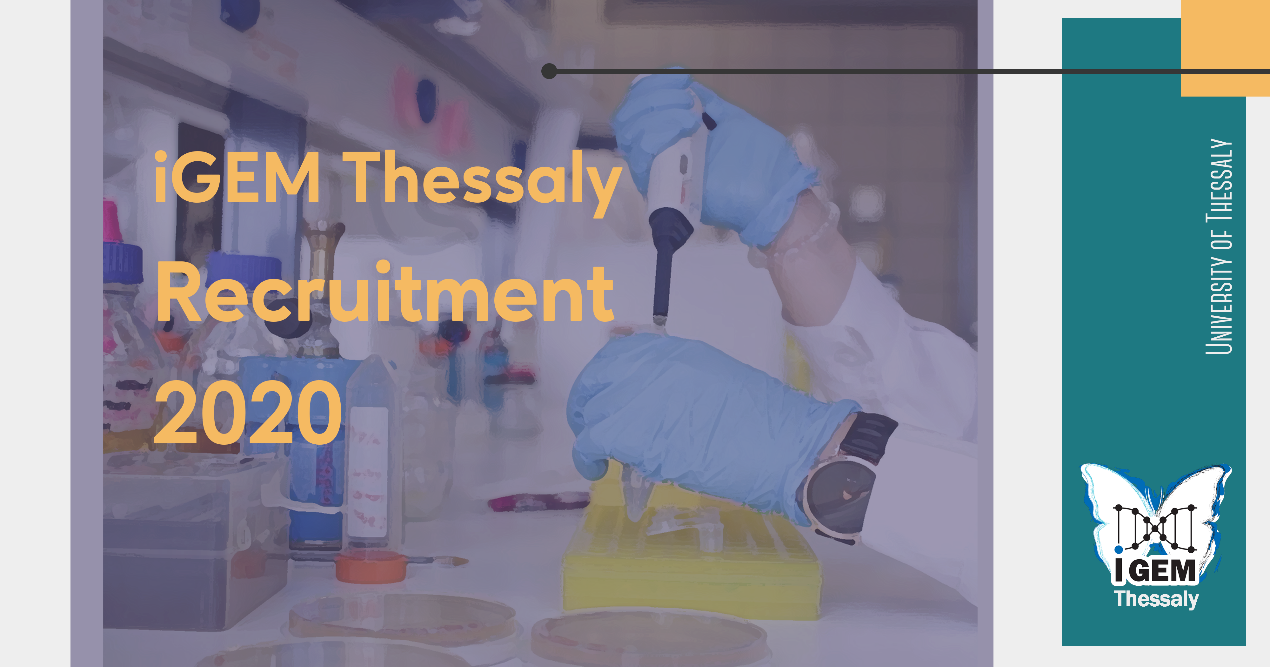 